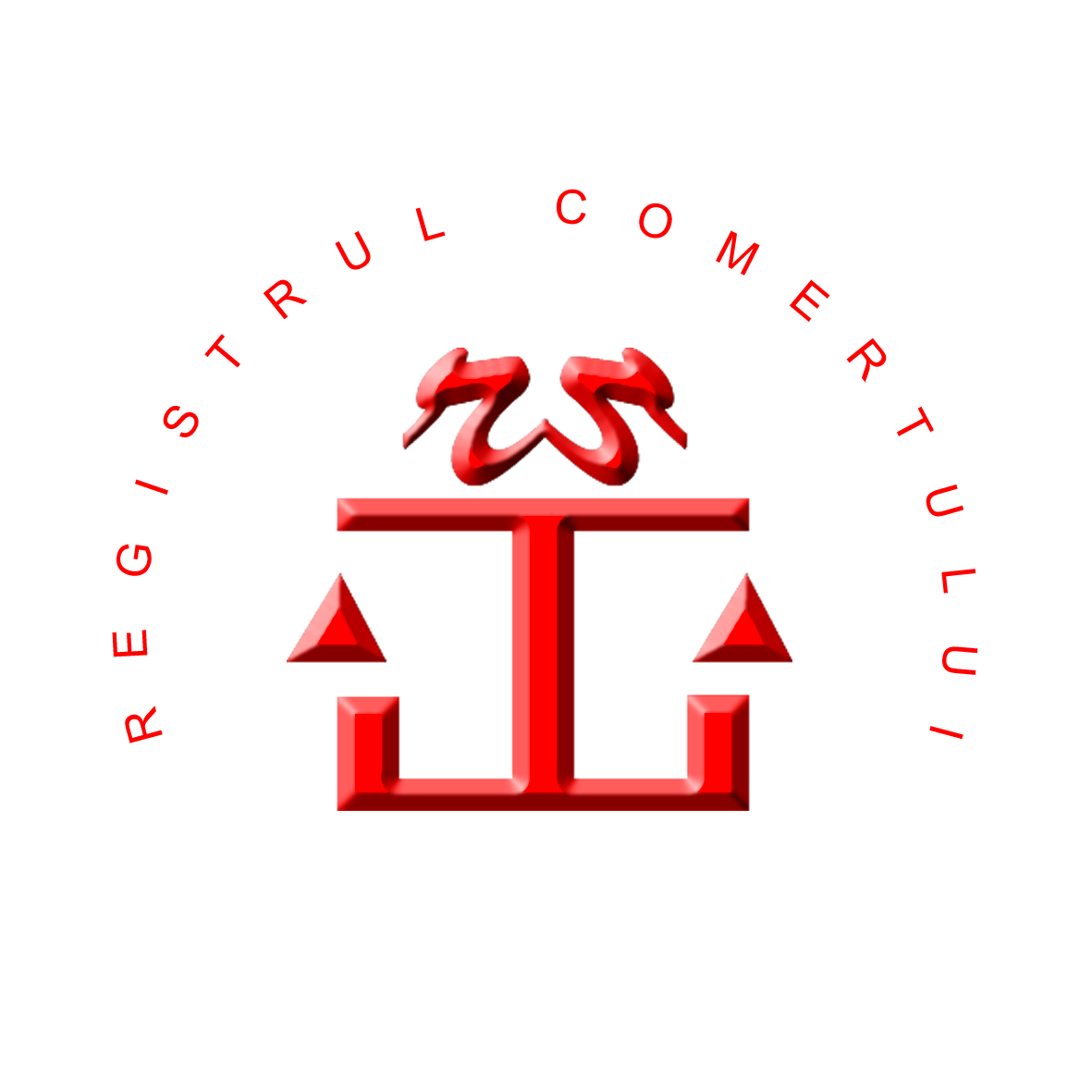 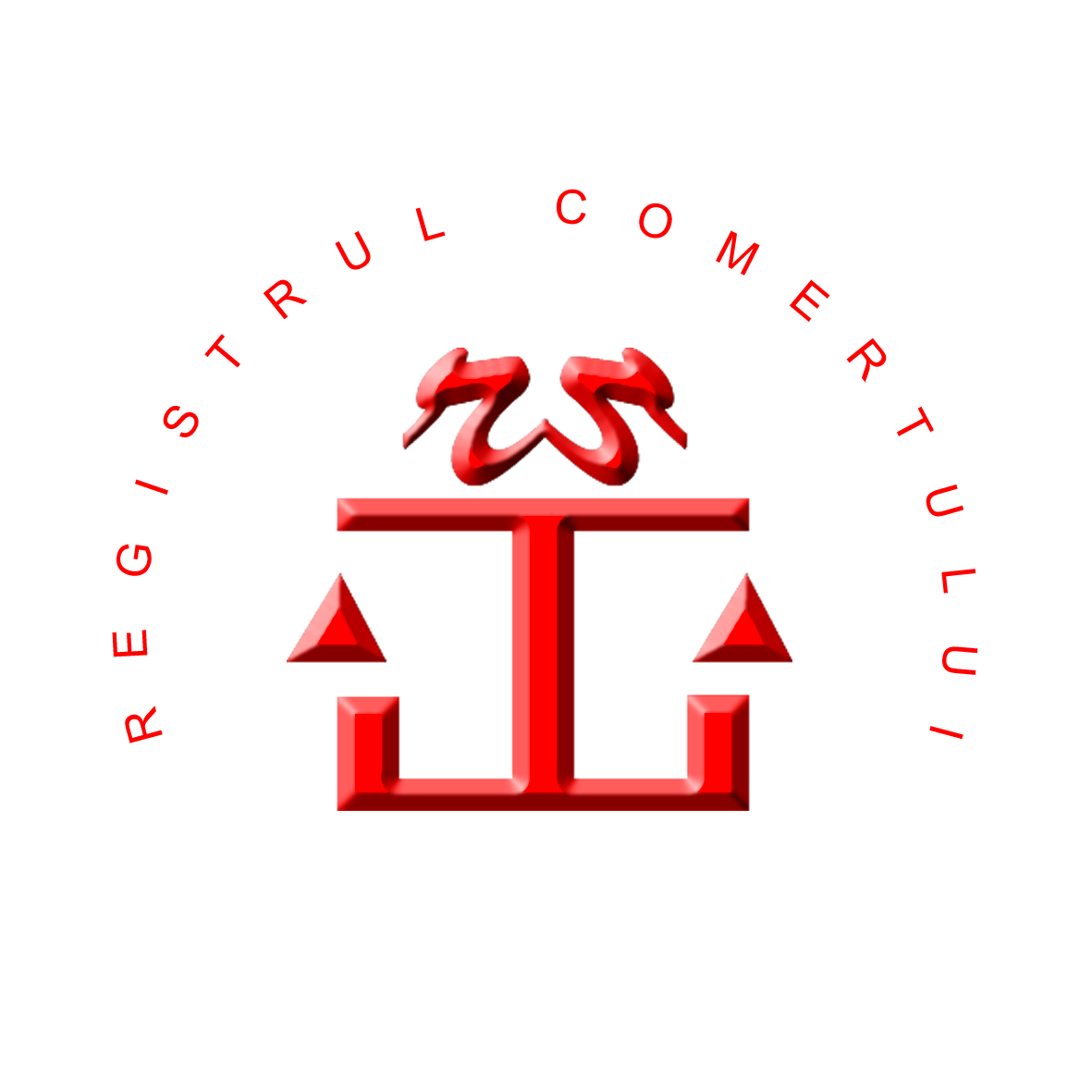 INFORMAREPRIVIND  PRELUCRAREA  DATELOR  CU  CARACTER  PERSONALEFECTUATĂ  PRIN  INTERMEDIUL  SISTEMULUI  DE  SUPRAVEGHERE  VIDEO	1. Scopul prelucrării 	Oficiul Național al Registrului Comerțului, oficiile registrului comerțului de pe lângă tribunale/birourile teritoriale (ONRC) prelucrează date cu caracter personal, respectiv imaginea, prin intermediul sistemului de supraveghere video instalat în exteriorul/interiorul sediilor instituției, în scopul monitorizării accesului persoanelor în instituție, al asigurării securității spațiilor și bunurilor instituției, precum și al siguranței persoanelor aflate în sediul instituției.	Subsistemul de supraveghere video vine în completarea subsistemelor de detecție și alarmare la tentativa de efracție, de control acces, de detecție, semnalizare și alarmare la incendiu, formând astfel un sistem integrat la securitate fizică.  Astfel, subsistemele de televiziune în circuit închis funcționează în relație de colaborare cu celelalte subsisteme enumerate mai sus, asigurând elementul de monitorizare în timp real și posibilitatea de vizualizare post-eveniment precum și înregistrarea, afișarea și transmisia video către persoane (angajați ai instituției) desemnate ca utilizatori ai subsistemului de supraveghere.	2. Legalitatea prelucrării:	Prelucrarea datelor cu caracter personal prin utilizarea mijloacelor de supraveghere video, instalarea și utilizarea sub aspect tehnic a echipamentelor și elementelor componente ale sistemului de supraveghere video se realizează  în conformitate cu prevederile legale în domeniu:	- Regulamentul (UE) nr. 679/2016 privind protecția persoanelor fizice în ceea ce privește prelucrarea datelor cu caracter personal și privind libera circulație a acestor date și de abrogare a Directivei 95/46/CE (Regulamentul general privind protecția datelor);	- Legea nr. 190/2018 privind măsuri de punere în aplicare a Regulamentului (UE) 679/2016  privind protecția persoanelor fizice în ceea ce privește prelucrarea datelor cu caracter personal și libera circulație a acestor date și de abrogare a Directivei 95/46/CE (Regulamentul general privind protecția datelor);	- Legea nr.333/2003 privind paza obiectivelor, bunurilor, valorilor și protecția persoanelor, republicată, cu modificările și completările ulterioare;	- Normele metodologice de aplicare a Legii nr. 333/2003 privind paza obiectivelor, bunurilor, valorilor și protecția persoanelor, aprobate prin HG nr. 301/2012, cu modificările și completările ulterioare;	- Regulamentul de organizare și funcționare a Oficiului Național al Registrului Comerțului și a oficiilor registrului comerțului de pe lângă tribunale, aprobat prin Ordinul ministrului justiției nr. 1082/C/2014, cu modificările ulterioare.	3. Transparență și informare	În conformitate cu dispozițiile actelor normative menționate mai sus, supravegherea video este efectuată în locuri şi spaţii deschise sau destinate publicului, inclusiv pe căile publice de acces de pe domeniul public sau privat, în condiţiile prevăzute de lege. 	Camerele de supraveghere video sunt montate în locuri vizibile și sunt semnalate prin postarea unui afiș conținând pictograma aferentă și mesajul ZONĂ SUPRAVEGHEATĂ VIDEO, poziționat la o distanță rezonabilă de locul unde sunt amplasate camerele video, astfel încât să poată fi văzut de orice persoană care intră în sediul instituției. 	Amplasarea camerelor de supraveghere a fost realizată în conformitate cu legislația în vigoare și în baza proiectelor tehnice elaborate de societăți specializate și avizate de IGPR sau DGPMB, Serviciul de Ordine Publică.	Informaţiile prevăzute la art. 13 din Regulamentul (UE) nr. 679/2016, având alăturată pictograma aferentă, sunt aduse la cunoştinţa persoanelor vizate în mod clar şi permanent, prin intermediul unui afiş ″Notă de informare″ postat în locurile monitorizate, poziţionat la o distanţă rezonabilă de locul unde sunt amplasate echipamentele de supraveghere, astfel încât să poată fi văzut de către orice persoană.	4. Securitatea prelucrării	ONRC a implementat măsuri tehnice și organizatorice adecvate, necesare în scopul prevenirii unei prelucrări ilegale de date cu caracter personal sau a accesului neautorizat la imaginile surprinse de camerele video, astfel încât să fie asigurate integritatea și confidențialitatea datelor, în vederea  respectării drepturilor persoanelor vizate, conform Regulamentului (UE) nr. 679/2016 privind protecția persoanelor fizice în ceea ce privește prelucrarea datelor cu caracter personal și privind libera circulație a acestor date și de abrogare a Directivei 95/46/CE. 	Prelucrarea datelor cu caracter personal prin mijloace de supraveghere video se face numai de către persoanele autorizate de către operator (angajați ai operatorului), desemnate prin decizia directorului general al ONRC.	Persoanele care au drept de acces la înregistrările video au obligația de a respecta prevederile legale în vigoare referitoare la protecția persoanelor fizice în ceea ce privește prelucrarea datelor cu caracter personal și de a efectua operațiile de prelucrare a datelor cu caracter personal numai în scopul îndeplinirii sarcinilor și atribuțiilor specifice activității pe care o desfășoară la locul de muncă, conform instrucțiunilor primite.  	Este strict interzis accesul altor persoane, angajate ale instituției, la imaginile înregistrate prin intermediul sistemului de supraveghere video. 	Drepturile de vizualizare sau de stocare a imaginilor video sunt acordate, în baza deciziei directorului ONRC, unui număr redus de persoane (angajați ai instituției) care pot fi identificate în mod clar și este determinat prin atribuțiile specificate în fișa postului. Administratorul sistemului de securitate fizică desemnat la nivelul ONRC ține în permanență o listă actualizată a tuturor persoanelor care au drept de acces la sistemul de supraveghere video, cu specificarea tipului de acces (vizualizare/stocare).Orice modificare (acordare, anulare, restricționare, suspendare) cu privire la drepturile de acces la imaginile/înregistrările video se face de către administratorul sistemului de securitate fizică desemnat la nivelul ONRC.	Persoanele care au drepturi de acces la imaginile/înregistrările video au obligația de a efectua operațiunile de prelucrare a datelor cu caracter personal numai în vederea îndeplinirii sarcinilor/atribuțiilor prevăzute în fișa postului.	5. Dezvăluirea datelor cu caracter personal colectate prin intermediul sistemului de supraveghere video	Prelucrarea datelor cu caracter personal (imaginea) prin intermediul sistemului de supraveghere video este efectuată în scopul monitorizării accesului persoanelor în instituție, al asigurării securității spațiilor și bunurilor instituției, precum și al siguranței persoanelor aflate în sediul instituției.	Imaginile înregistrate de camerele de supraveghere video pot fi puse la dispoziția organelor judiciare, instituțiilor/autorităților prevăzute de lege, în vederea îndeplinirii unei obligații legale și/sau exercitării funcției lor oficiale, la cererea expresă, scrisă și motivată a acestora.	Orice activitate de transfer și dezvăluire a datelor personale către terți va fi documentată și supusă unei evaluări riguroase privind necesitatea comunicării și compatibilitatea dintre scopul în care se face comunicarea și scopul în care aceste date au fost colectate inițial pentru prelucrare (de securitate și control acces).	Orice situație de dezvăluire va fi consemnată în Registrul de evidență a cazurilor de dezvăluire.	Datele cu caracter personal prelucrate prin utilizarea mijloacelor de supraveghere video NU sunt transferate în străinătate.	6. Durata de stocare a imaginilor înregistrate prin intermediul sistemului de televiziune în circuit închis	Durata de stocare a datelor obținute prin intermediul sistemului de supraveghere video este proporțională cu scopul pentru care se prelucrează datele, astfel că imaginile sunt stocate pentru o perioadă care nu depășește 30 de zile, cu excepția situațiilor expres reglementate de lege sau a cazurilor temeinic justificate. 	Ștergerea imaginilor video păstrate pe DVR-uri se face prin procedură automată în ordinea în care au fost înregistrate, la expirarea duratei de 30 de zile.	În cazul producerii unui incident de securitate, precum și în cazuri temeinic justificate, durata de păstrare a materialului filmat relevant poate depăși limitele normale în funcție de timpul necesar investigării suplimentare a incidentului de securitate.	La expirarea termenului stabilit pentru soluționarea sesizărilor/investigarea incidentului, înregistrările se distrug sau se șterg, după caz, în funcție de suportul pe care s-au stocat.	Orice sesizare/solicitare, pentru a cărei soluționare este necesară prelungirea duratei de păstrare peste termenul de 30 de zile, va fi adusă la cunoștința responsabilului cu protecția datelor cu caracter personal, precum și administratorului sistemului de securitate fizică desemnați la nivelul ONRC.	7. Drepturile persoanei vizate	În conformitate cu dispoziţiile Regulamentului nr. 679/2016, persoana vizată are următoarele drepturi:	- dreptul de acces, 	- dreptul la rectificare,	- dreptul la ștergerea datelor (″dreptul de a fi uitat″), 	- dreptul la restricționarea prelucrării,	- dreptul la portabilitatea datelor,	- dreptul la opoziție,	- dreptul de a nu face obiectul unei decizii bazate exclusiv pe prelucrare automată, inclusiv crearea de profiluri.	Pentru exercitarea drepturilor menționate mai sus  persoana vizată trebuie să transmită a cerere întocmită în formă scrisă, datată și semnată la adresa:	 Oficiul Național al Registrului Comerțului 	 București, Bd. Unirii, nr. 74, Bl. J3b, tronson II+III, sector 3	 Cod poștal: 030837	 e-mail: datepersonale@onrc.ro	 fax: +40 21 313.73.34	sau poate depune cererea personal  la ghișeul Oficiului Național al Registrului Comerțului sau la ghișeul oficiului registrului comerțului de pe lângă tribunal/biroului teritorial. 	În situația depunerii cererii la sediul oficiului registrului comerțului de pe lângă tribunal/biroului teritorial, personalul cu atribuții în acest sens va înainta cererea la  Oficiul Național al Registrului Comerțului în vederea soluționării acesteia.	Pentru informaţii suplimentare puteţi contacta responsabilul cu protecția datelor cu caracter personal la  numărul de telefon 0758.035.318 sau la adresa de e-mail:  datepersonale@onrc.ro.	De asemenea, potrivit Regulamentului general privind protecția datelor, persoana vizată are dreptul de a depune plângere (art. 77) la Autoritatea Națională de Supraveghere a Prelucrării Datelor cu Caracter Personal la sediul acesteia din B-dul G-ral Gheorghe Magheru nr. 28-30, sector 1, București, cod poștal 0103336, e-mail: anspdcp@dataprotection.ro   sau de a se adresa justiției (art. 79).